Publicado en Barcelona el 15/06/2021 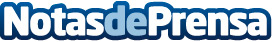 Cloudworks estrena en Barcelona ‘Casa Les Punxes’, su 13º centro de coworkingEl espacio de 1.500 m2 ubicado en la icónica Casa de les Punxes es el primer espacio híbrido de la compañía en el que el ocio y el trabajo van de la manoDatos de contacto:Ana 669151268Nota de prensa publicada en: https://www.notasdeprensa.es/cloudworks-estrena-en-barcelona-casa-les Categorias: Marketing Sociedad Cataluña Recursos humanos Oficinas http://www.notasdeprensa.es